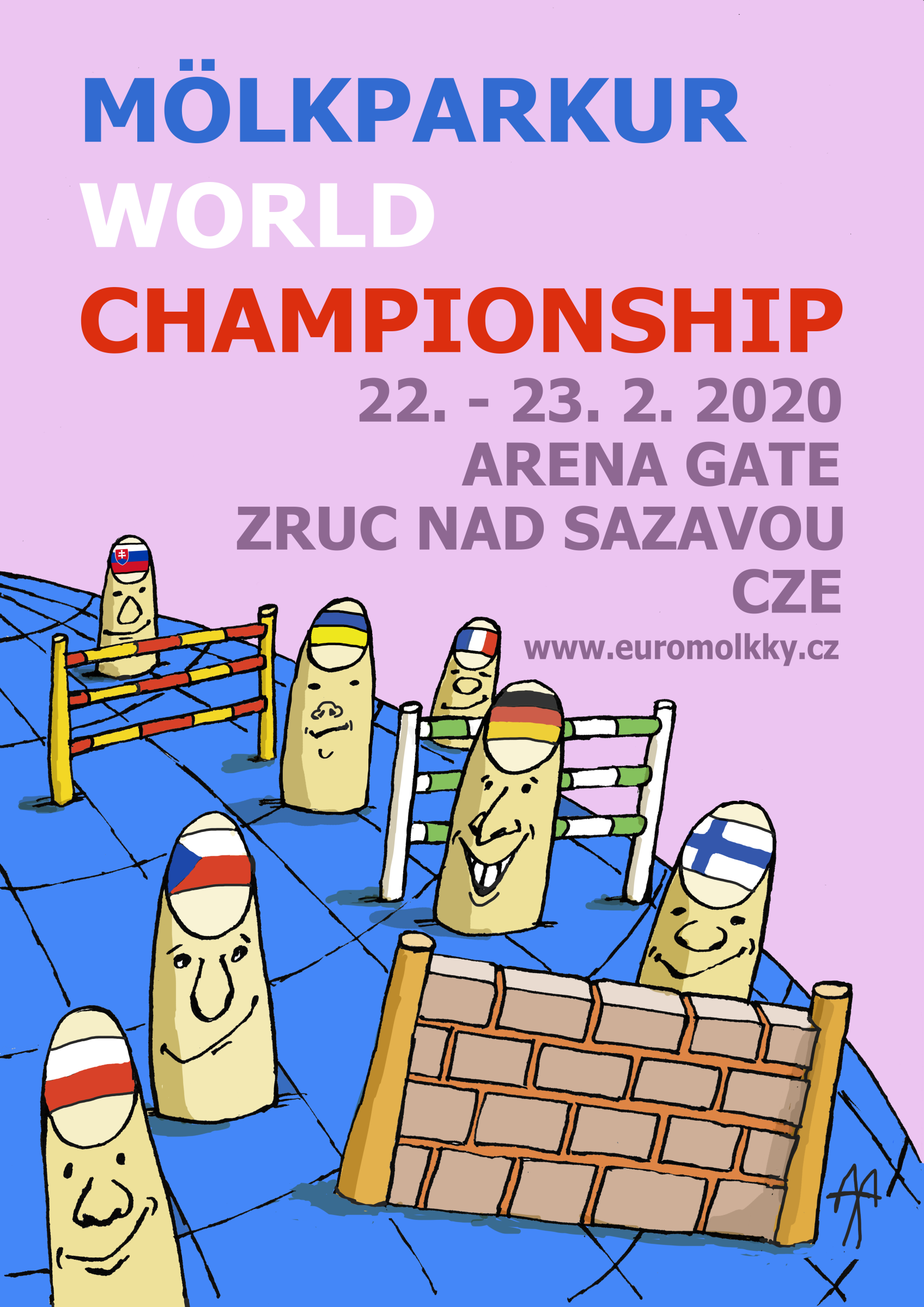 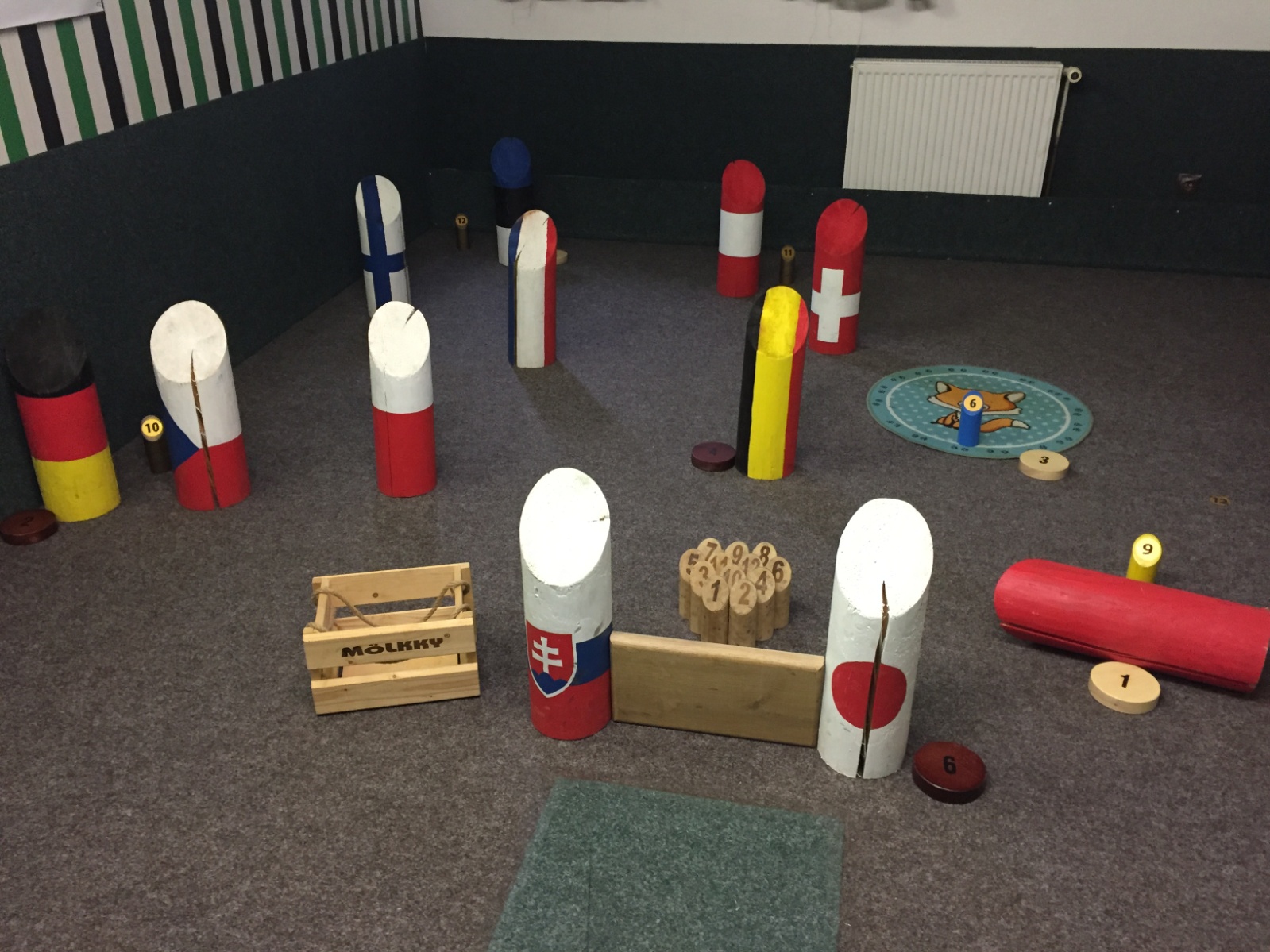 Gate arena, Zruc nad Sazavou, Sad miru 105522. – 23. 02. 2020Friday  18:00 		presence, trainingsSaturday 10:00		qualifications, first rounds and 1. round of play offSunday  10:00		quarterfinals, semifinals, finals	schedule, registrations (till 9. 2. 2020) and informations: www.zazrucveselejsi.cz   www.euromolkky.czWorld Championship in MÖLKPARKOUR SCHEDULEVenue:	 	Gatě aréna, Sad míru 1055, 285 22 Zruč nad Sázavou, 777 922 395, carpetDate of event:	Friday – Sunday  21. – 23. February 2020Organizer:		SKM Zruč nad Sázavou – TENNISLINE, z. s.Organizing committee:	Leoš Fiala 777 922 395, Pavel Mácha 727 804 494, Mária Fialová 724 327 778Registration and informations:	via e-mail to leos.fiala@volny.cz or SMS to 777 922 395, applications					must include participant´s full names and dates of birth, the deadline for each competition is 9.2. 020 at 24:00, 				starts max. 40 playersDraw:	the draw of all competitions will take a place on Tuesday 11.2.2020 at 19:05 in a clubhouse of SKM Zruč and will be published on www.euromolkky.cz website on Thursday 13.2.2020 Competitions:	singles, couples, teams (3 players, + max. 1 alternate)Starting fee:	200 CZK or 8 Euro for each player, bank account SKM Zruč 554070/5500, 		v. s. 210220, indicate the name of the player or the team, it is possible to pay also cash at the registrationSystem:		each player will complete 3 rounds (6 throws each) in qualification, two bestscores will count to all competitions, play off will be deployed according to the results from qualification Obstacles:		1. čínská zeď/chinese wall/kiinan muuri – throw, mölkka no. 9 is placed 				at a distance of 3,75 – 4 m in width of mölkkys behind the obstacle of 160 mm height			2. průsmyk/pass/sirtää – vypich, mölkka no. 10 is placed a distance of 3,75 – 4 m behind two obstacles situated apar in width of mölkkys 			3. lišák/dog-fox/koira-kettu – technical throw, mölkka no. 6 is placed in front part of the target with diameter of 60-70 cm, if the mölkka or the throwing pin stays in the larger half of the target, player gains another 3 points			4. tři duby/three oaks/kolme tamea – long throw, mölkka no. 11 is placed at adistance of 6 m and s covered with 3 obstacles			5. koridor/corridor/käytävä – long throw, mölkka no. 12 is placed at a distance of approx. 6,2 m, pin´s track is set up with 4 obstacles			6. francouzské okno/french window/ranskalainen ikkuna –12 mölkkas are placed in a basic position 25 cm behind an obstacle of 40 cm width 25 cm heightRating:		for knocking down one mölkka the player gains its point value, for obstacle no. 3 can player gain 6 + 3 + 3, 12 points in total, for obstacle no. 6 the player gains as much points, as many mölkkas he knocks down, the obstacle may not fall down during the throw or even move from its spot more than 1 cm, the maximum valueplayer can get is 66 pointsPrizes:		the first three players in each category win medals, plaques and other prizes, 				winning team get a challenge cu and free entry to EUROMÖLKKY 2020 Time schedule:	Friday 21. 2. 2020		18:00 – 22:00 presence, trainings					Saturday 22. 2. 2020 	8:30 – 9:55	 presence, trainings											10:00 – 13:00	 qualification												13:30 – 20:00  preliminary round and 1. round of play off			Sunday 23. 2. 2020 	10:00		quarterfinals												13:00		semifinals												14:30		3rd place matches											15:00		finals													16:00		medals closing ceremony			The time schedule will be specified after the draw.OBSTACLES:   1. Chinese wall                          2. Pass                                     3. Dog-fox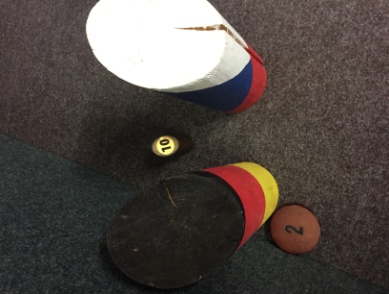 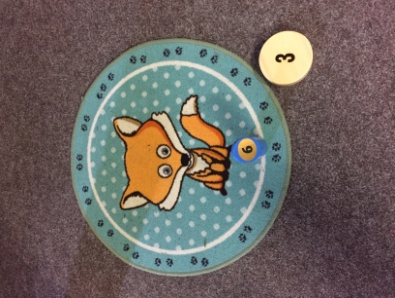 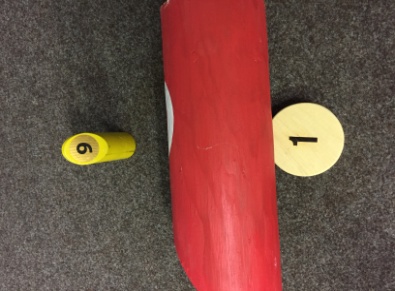 	      4. Three oaks		             5. Corridor		    6. French window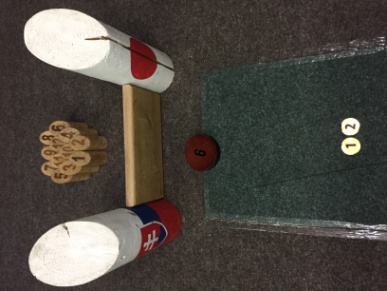 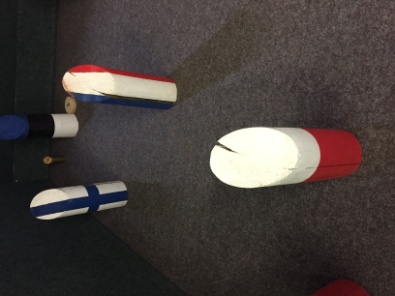 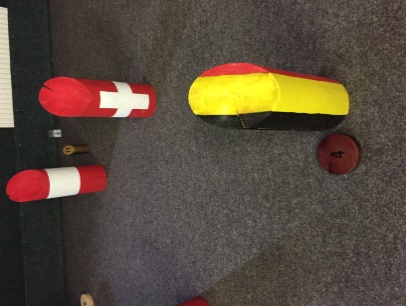 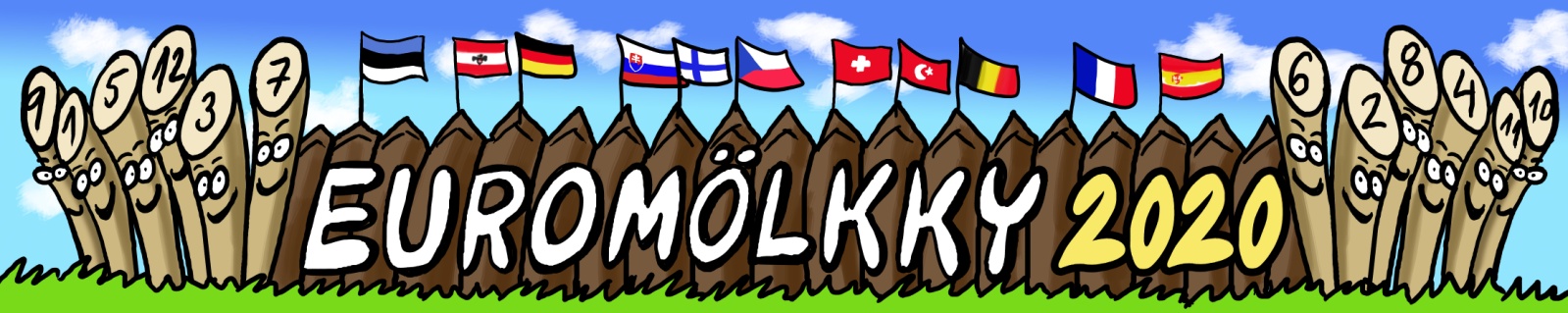 